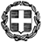 ΘΕΜΑ: «Πρόσκληση εκδήλωσης ενδιαφέροντος για μετακίνηση ομάδας μαθητών  του Γενικού Λυκείου Πικερμίου   στην   Ελβετία / CERN ».Το Γενικό  Λύκειο Πικερμίου  προτίθεται να πραγματοποιήσει, σύμφωνα με τα οριζόμενα στην υπ’ αριθμόν 20883/ΓΔ4/13-02-2020 Υπουργική Απόφαση, μετακίνηση στην  Ελβετία / Cern .   Καλούνται οι έχοντες τα νόμιμα προσόντα τουριστικοί πράκτορες, να υποβάλουν κλειστές προσφορές  σχετικά με την εκδρομή-μετακίνηση του σχολείου μας, σύμφωνα με τις παρακάτω προδιαγραφές: ΠΡΟΣΦΟΡΑ ΓΙΑ  03 ΔΙΑΝΥΚΤΕΡΕΥΣΕΙΣ	Επισημαίνουμε ότι:α) οι προσφορές κατατίθενται κλειστές σε έντυπη μορφή (όχι με email είτε κωδικοποιημένο είτε ελεύθερο ή fax) στο σχολείο καιβ) με κάθε φάκελο προσφορών κατατίθεται από το ταξιδιωτικό γραφείο απαραιτήτως  και Υπεύθυνη Δήλωση ότι διαθέτει βεβαίωση συνδρομής των νόμιμων προϋποθέσεων λειτουργίας τουριστικού γραφείου, η οποία βρίσκεται σε ισχύ.  Ρήτρα επιστροφής χρημάτων σε περίπτωση απαγόρευσης της εκδρομής για υγειονομικούς λόγους από την Κυβέρνηση.Η επιτροπή αξιολόγησης, πέραν της τιμής, θα συνεκτιμήσει την ποιότητα και το εύρος των προσφερόμενων υπηρεσιών, τη φερεγγυότητα και την αξιοπιστία του τουριστικού γραφείου, την παρεχόμενη ασφάλεια, την εμπειρία σε σχολικές εκδρομές στο συγκεκριμένο προορισμό και εγγυήσεις για όσα επικαλείται, προκειμένου να επιλέξει την πλέον συμφέρουσα προσφορά. Οι προσφορές που δεν πληρούν επακριβώς τους όρους της προκήρυξης ή δεν θα έχουν τα απαραίτητα δικαιολογητικά, θα αποκλειστούν.Η επιτροπή αξιολόγησης μετά την ανάθεση της εκδρομής στο ταξιδιωτικό γραφείο επιφυλάσσεται να ελέγξει την επιβεβαίωση της κράτησης των δωματίων με το προτεινόμενο ξενοδοχείο.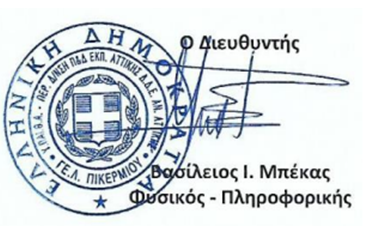 ΕΛΛΗΝΙΚΗ ΔΗΜΟΚΡΑΤΙΑΥΠΟΥΡΓΕΙΟ  ΠΑΙΔΕΙΑΣ, ΘΡΗΣΚΕΥΜΑΤΩΝ ΚΑΙ ΑΘΛΗΤΙΣΜΟΥΠΕΡΙΦΕΡΕΙΑΚΗ Δ/ΝΣΗ Π.Ε. ΚΑΙ Δ.Ε. ΑΤΤΙΚΗΣΔΙΕΥΘΥΝΣΗ ΔΕΥΤΕΡΟΒΑΘΜΙΑΣ ΕΚΠΑΙΔΕΥΣΗΣΑΝΑΤΟΛΙΚΗΣ ΑΤΤΙΚΗΣ                                                                 ΓΕΝΙΚΟ ΛΥΚΕΙΟ ΠΙΚΕΡΜΙΟΥ                 Πικερμι ,  11 / 01 /2024                 Αρ. Πρωτ.:  8                            Προς:  Ενδιαφερόμενους                           Κοιν:    ΔΔΕ Ανατολικής Αττικής 1ΣΧΟΛΕΙΟΓΕΝΙΚΟ ΛΥΚΕΙΟ ΠΙΚΕΡΜΙΟΥ 2ΠΡΟΟΡΙΣΜΟΣ/ΟΙ-ΗΜΕΡΟΜΗΝΙΑ ΑΝΑΧΩΡΗΣΗΣ ΚΑΙ ΕΠΙΣΤΡΟΦΗΣ        ΕΛΒΕΤΙΑ / CERN   αεροπορικώς  05-03-24 έως 08-03-243ΠΡΟΒΛΕΠΟΜΕΝΟΣ ΑΡΙΘΜΟΣ ΣΥΜΜΕΤΕΧΟΝΤΩΝ(ΜΑΘΗΤΕΣ-ΚΑΘΗΓΗΤΕΣ)    45-55            ΜΑΘΗΤΕΣ     04                 ΚΑΘΗΓΗΤΕΣ4ΜΕΤΑΦΟΡΙΚΟ ΜΕΣΟ/Α-ΠΡΟΣΘΕΤΕΣ ΠΡΟΔΙΑΓΡΑΦΕΣ1. Αεροπλάνο ( όχι low cost εταιρεία ) πρωινή απευθείας πτήση από Αθήνα για Γενεύη στις 05/03/24 και απογευματινή - βραδινή απευθείας πτήση από Γενεύη προς Αθήνα στις 08/03/24. Απαραίτητη η επιβεβαίωση διαθεσιμότητας αεροπορικών εισιτηρίων για το σχολείο μας  από την αεροπορική εταιρεία.2. Πούλμαν τελευταίας τεχνολογίας με τις προδιαγραφές που ορίζονται από το ΥΠΑΙΘΑ α) για τη μεταφορά από το σχολείο στο αεροδρόμιο Ελ. Βενιζέλος και αντιστρόφως και β) καθ’ όλη τη διάρκεια της εκδρομής στην Ελβετία , στην αποκλειστική διάθεση του σχολείου κατά την παραμονή στην Ελβετία 5ΚΑΤΗΓΟΡΙΑ ΚΑΤΑΛΥΜΑΤΟΣ-ΠΡΟΣΘΕΤΕΣ ΠΡΟΔΙΑΓΡΑΦΕΣ(ΜΟΝΟΚΛΙΝΑ/ΔΙΚΛΙΝΑ/ΤΡΙΚΛΙΝΑ-ΠΡΩΙΝΟ Ή ΗΜΙΔΙΑΤΡΟΦΗ) ΞΕΝΟΔΟΧΕΙΟ (03 διανυκτερεύσεις) ΚΑΤΗΓΟΡΙΑΣ ΤΟΥΛΑΧΙΣΤΟΝ 3*, ΣΤΗ ΓΕΝΕΥΗ ή ΣΕ ΚΟΝΤΙΝΗ ΠΕΡΙΟΧΗ ΜΕΧΡΙ 15 ΧΙΛΙΟΜΕΤΡΑ (ακόμη και σε γαλλικό έδαφος), ΜΕ ΠΡΩΙΝΟ ΜΠΟΥΦΕ ΚΑΙ ΒΡΑΔΙΝΟ ΓΕΥΜΑ ΕΝΤΟΣ Η΄ ΕΚΤΟΣ ΞΕΝΟΔΟΧΕΙΟΥ.ΔΙΚΛΙΝΑ, ΤΡΙΚΛΙΝΑ ΔΩΜΑΤΙΑ ΓΙΑ ΤΟΥΣ ΜΑΘΗΤΕΣ & ΜΟΝΟΚΛΙΝΑ ΓΙΑ ΤΟΥΣ ΚΑΘΗΓΗΤΕΣ Σημαντικό: τα δωμάτια να βρίσκονται όλα στην ίδια πτέρυγα.6ΛΟΙΠΕΣ ΥΠΗΡΕΣΙΕΣ (ΠΡΟΓΡΑΜΜΑ, ΠΑΡΑΚΟΛΟΥΘΗΣΗ ΕΚΔΗΛΩΣΕΩΝ, ΕΠΙΣΚΕΨΗ ΧΩΡΩΝ, ΓΕΥΜΑΤΑ κ.τ.λ.)ΠΡΟΓΡΑΜΜΑΤΙΣΜΕΝΗ ΕΠΙΣΚΕΨΗ ΣΤΟ CERN ΣΤΙΣ 6-3-2024  (μετακινήσεις μέσα στο CERN σύμφωνα με το πρόγραμμα).ΤΙΣ ΥΠΟΛΟΙΠΕΣ ΜΕΡΕΣ : ΕΠΙΣΚΕΨΕΙΣ / ΞΕΝΑΓΗΣΕΙΣ ΣΕ ΠΕΡΙΟΧΕΣ ΠΟΛΙΤΙΣΤΙΚΟΥ ΚΑΙ ΠΕΡΙΒΑΛΛΟΝΤΙΚΟΥ ΕΝΔΙΑΦΕΡΟΝΤΟΣ(ΕΝΔΕΙΚΤΙΚΑ: ΓΕΝΕΥΗ, ΛΩΖΑΝΗ, ΒΕΡΝΗ, ΛΟΥΚΕΡΝΗ, ΖΥΡΙΧΗ, ΣΑΜΟΝΙ, ΑΝΕΣI, ΑΝΑΛΟΓΑ ΜΕ ΤΟ ΧΡΟΝΙΚΟ ΠΕΡΙΘΩΡΙΟ).ΕΛΛΗΝΑΣ ΣΥΝΟΔΟΣ- ΞΕΝΑΓΟΣ  ΤΟΥ ΠΡΑΚΤΟΡΕΙΟΥ ΜΕ ΚΑΛΗ ΓΝΩΣΗ ΤΩΝ ΠΟΛΕΩΝ ΠΟΥ ΘΑ ΕΠΙΣΚΕΦΤΟΥΜΕ (σε όλη τη διάρκεια της εκδρομής και με βάση το πρόγραμμά μας).7ΥΠΟΧΡΕΩΤΙΚΗ ΑΣΦΑΛΙΣΗ ΕΥΘΥΝΗΣ ΔΙΟΡΓΑΝΩΤΗΝΑΙ  (ταξιδιωτική ασφάλιση + covid και ασφάλεια αστικής ευθύνης,  ΦΠΑ)Συμβόλαιο ομαδικής και ατομικής ασφάλισης όλων των μετακινούμενων μαθητών και εκπαιδευτικών. 8ΠΡΟΣΘΕΤΗ ΠΡΟΑΙΡΕΤΙΚΗ ΑΣΦΑΛΙΣΗ ΚΑΛΥΨΗΣ ΕΞΟΔΩΝ ΣΕ ΠΕΡΙΠΤΩΣΗ ΑΤΥΧΗΜΑΤΟΣ  Ή ΑΣΘΕΝΕΙΑΣ ΝΑΙ (Διασφάλιση ιατροφαρμακευτικής  περίθαλψης  μαθητών και καθηγητών.) 9ΤΕΛΙΚΗ ΣΥΝΟΛΙΚΗ ΤΙΜΗ ΟΡΓΑΝΩΜΕΝΟΥ ΤΑΞΙΔΙΟΥ(ΣΥΜΠΕΡΙΛΑΜΒΑΝΟΜΕΝΟΥ  Φ.Π.Α.)ΝΑΙ10ΕΠΙΒΑΡΥΝΣΗ ΑΝΑ ΜΑΘΗΤΗ (ΣΥΜΠΕΡΙΛΑΜΒΑΝΟΜΕΝΟΥ Φ.Π.Α.)ΝΑΙ11ΚΑΤΑΛΗΚΤΙΚΗ ΗΜΕΡΟΜΗΝΙΑ ΚΑΙ ΩΡΑ ΥΠΟΒΟΛΗΣ ΠΡΟΣΦΟΡΑΣΤετάρτη 17/01/24 και ώρα 10.00 π.μ.    12ΗΜΕΡΟΜΗΝΙΑ ΚΑΙ ΩΡΑ ΑΝΟΙΓΜΑΤΟΣ ΠΡΟΣΦΟΡΩΝΤετάρτη 17/01/24 και ώρα 11.00 π.μ.    